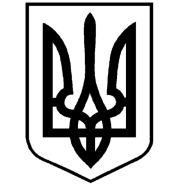 УКРАЇНАЛиманська міська радаУПРАВЛІННЯ ОСВІТИ, МОЛОДІ ТА СПОРТУН А К А Звід         жовтня 2018року                                                               № Про підсумки проведення міського етапу щорічної обласної пошуково-краєзнавчоїекспедиції «Донбас екскурсійний»На виконання наказу директора департаменту освіти і науки Донецької обласної державної адміністрації від 13.01.2017 р. № 8 «Про затвердження Плану організаційно-масових заходів з дітьми та учнівською молоддю на 2017 рік за основними напрямами позашкільної освіти», відповідно до Положення про проведення щорічної обласної пошуково-краєзнавчої експедиції «Донбас екскурсійний», затвердженого наказом департаменту освіти та науки Донецької облдержадміністрації від 13 квітня 2017 року №187 «Про затвердження положення про проведення щорічної обласної пошуково-краєзнавчої експедиції «Донбас екскурсійний», відповідного наказу управління освіти, молоді та спорту № 593 від 27 вересня 2018 року,  з метою стимулювання дитячого та молодіжного туризму та краєзнавства,  популяризації рекреаційно-ресурсної бази Донбасу як краю з великим природним та історичним потенціалом,  виховання в учнівської молоді любові та дбайливого ставлення до батьківщини та більш якісного відбору робіт на обласний етап експедиції 24 жовтня 2018 року був проведений міський етап експедиції «Донбас екскурсійний». На міський етап було надано 6 робіт від 5-ти закладів освіти (ЗОШ № 2, ЗОШ № 3, ЗОШ № 4, Ямпільського НВК, Шандриголівської ЗОШ) на 3-ма номінаціями: конкурс презентацій пам’ятників «Застиглі миттєвості»(3 роботи), конкурс відеороликів «Невідома Донеччина»(2 роботи),  конкурс туристсько-екскурсійних маршрутів рідним краєм (1 робота). Зважаючи на те, що за новим Положенням про проведення експедиції можна не проводити міський етап та кількість представлених робіт за номінаціями не перевищувала трьох робіт, усі роботи були визначені за  місцями та направлені на обласний етап.	На підставі загального протоколу міського журі обласної пошуково - краєзнавчої експедиції «Донбас екскурсійний» від 24.10.2018 рокуНАКАЗУЮ:1. Затвердити результати міського етапу обласної  пошуково - краєзнавчої експедиції  «Донбас екскурсійний».2. Визначити переможців і призерів  міського етапу обласної експедиції  «Донбас екскурсійний» і нагородити дипломами управління освіти, молоді та спорту:       2.1.  Конкурс презентацій пам’ятників «Застиглі миттєвості»І місце – Протасова Олександра, 8 клас, Ямпільський НВК,  кер. Івкова Ю.О.ІІ місце – Каракуц Ірина, 11 клас, ЗОШ № 3, кер. Чепурна С.В.ІІІ місце – Барабаш Микола, 10 клас, Шандриголівська ЗОШ, кер. Шарова Л.А.       2.2.  Конкурс відеороликів «Невідома Донеччина»І місце – Донцова Ольга, 11 клас, ЗОШ № 4, кер. Павловська Л.В.ІІ місце -  Демченко Марина, 10 клас, ЗОШ № 2, кер. Ломова І.М.       2.3.  Конкурс туристично-екскурсійних маршрутів рідним краємІ місце – Барабаш Микола, 10  клас, Шандриголівська ЗОШ, кер. Барабаш Л.М.3. Методисту НМЦ  при управління освіти, молоді та спорту (Прокопенко Г.Т.)підготувати дипломи переможцями та призерам за результатами Конкурсу.4. Секретарю оргкомітету (Донцовій О.В.) до 28.10.2018 р. надіслати роботи переможців і призерів до обласного Центру туризма та краєзнавства.5. Керівникам закладів освіти забезпечити своєчасне вручення дипломів за результатами конкурсу в урочистій обстановці.6. Контроль за виконанням наказу покласти на головного спеціаліста відділу національно - патріотичного виховання, молоді та спорту Леонтьєва А.Л.Заступник начальника управління -начальник відділу освіти	                                                    Л.М. ЗаярнаЗ наказом ознайомлені:Донцова О.В.Завізовано:Прокопенко Г.Т.    _________Надіслано до справи  - 1НМЦ – 1ЗО – 20ЦПР - 1